ФОТООТЧЕТпо благоустройству придомовой территории многоквартирного жилого дома, расположенного по адресу: пгт. Промышленная, ул. Чапаева д. 2 и 4Промышленная, 2018 г.Общий вид дворовой территории до проведения благоустройства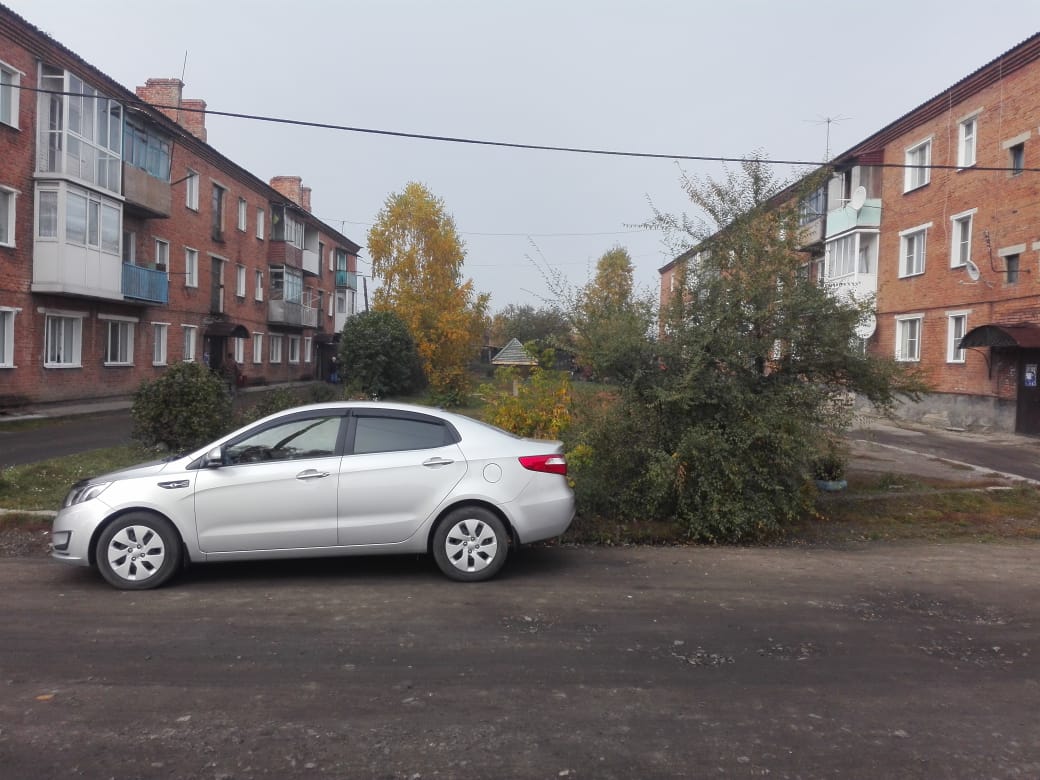 Общий вид дворовой территории после проведения благоустройства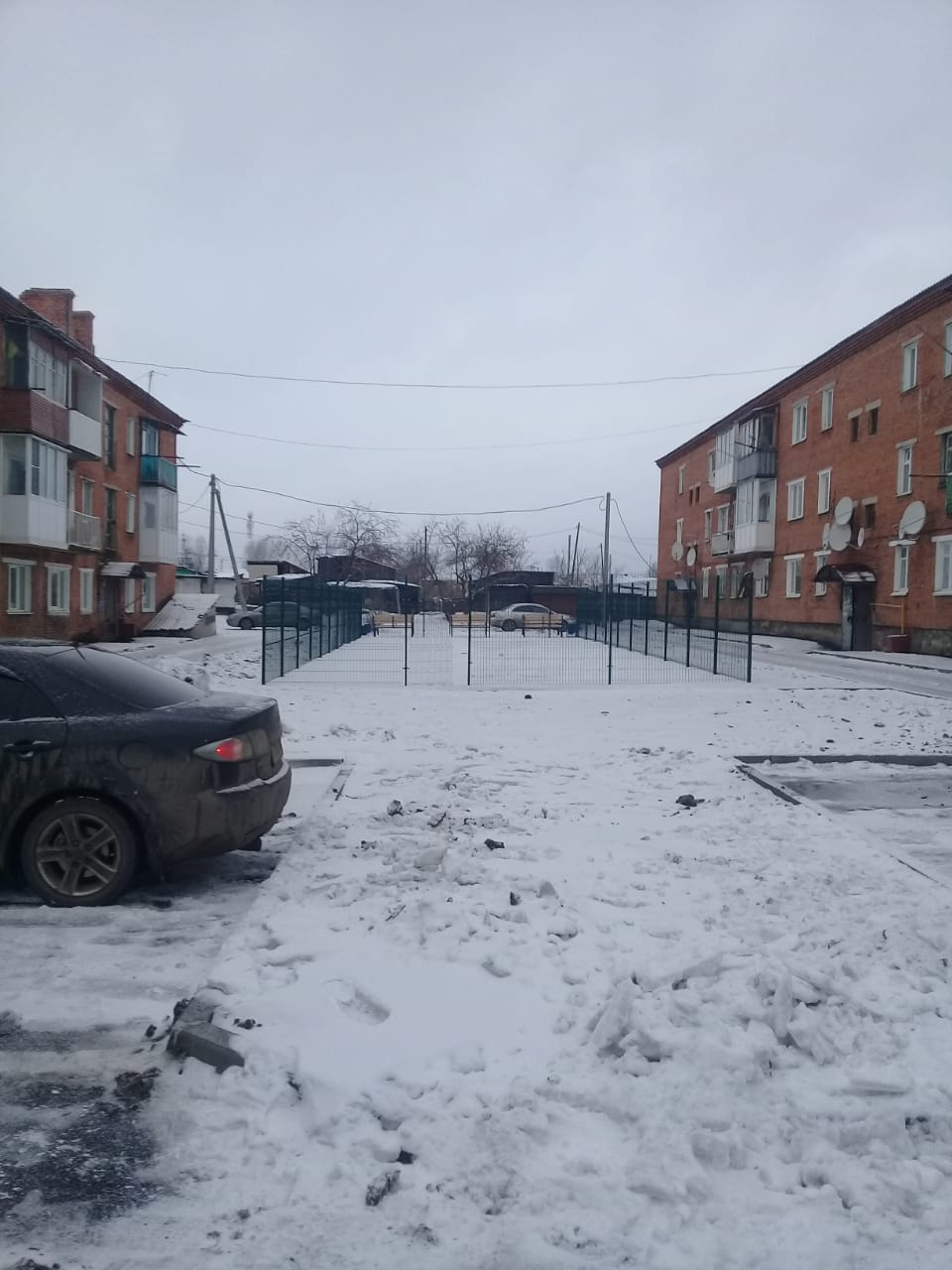 Общий вид дворовой территории до проведения благоустройства          Общий вид дворовой территории после проведения благоустройства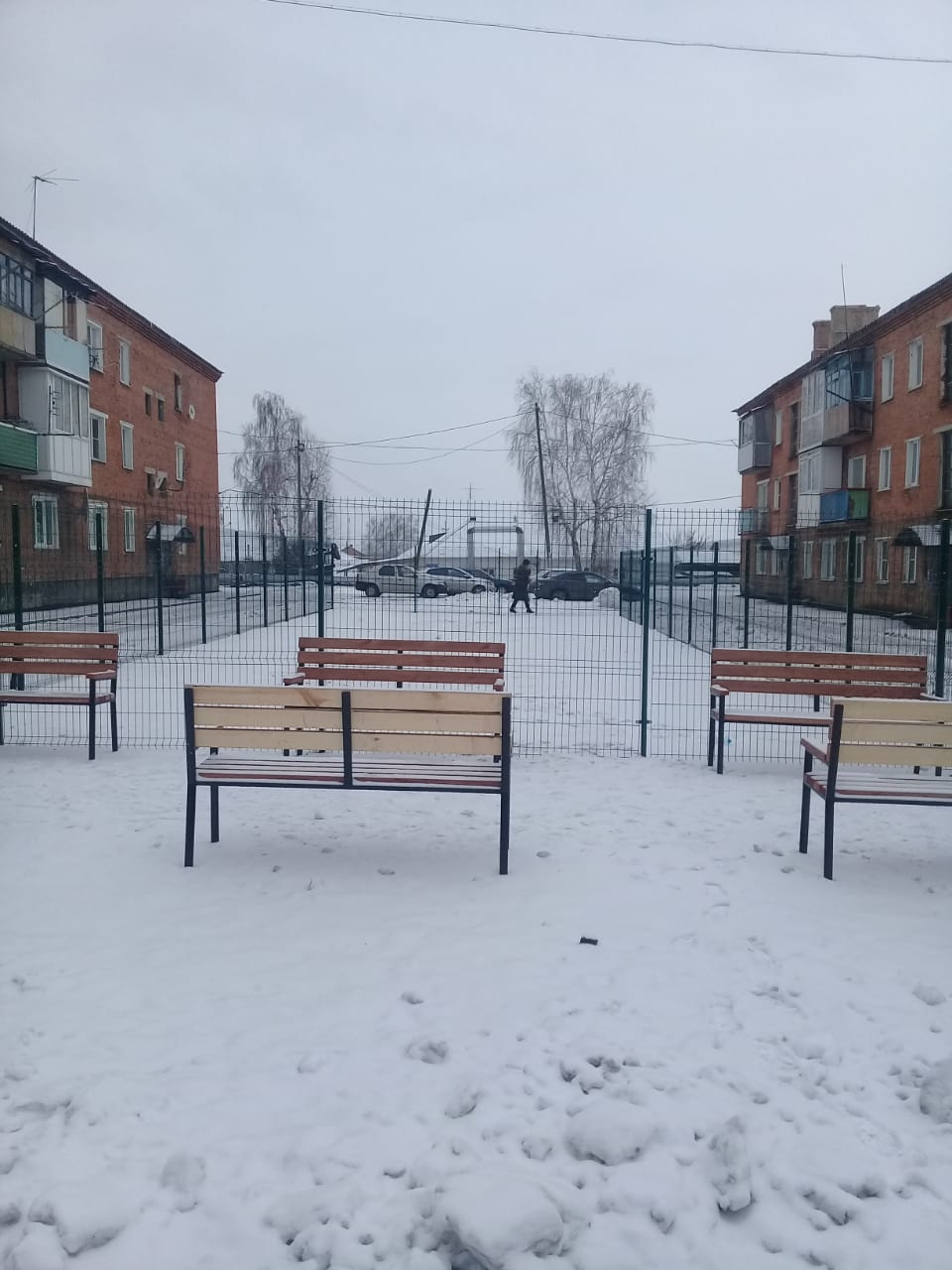 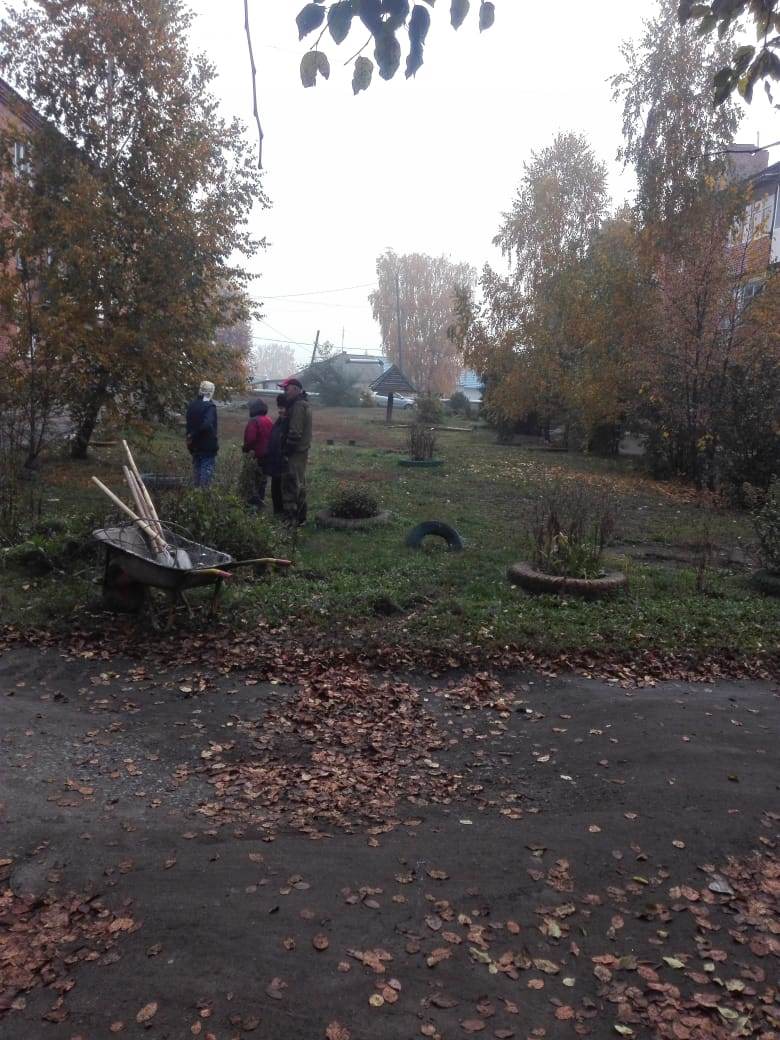 